Medieninformation16.02.2022Inspiration für eine g’scheite BodennutzungDie LandLuft-Wanderausstellung „Boden g’scheit nutzen“ zeigt Gemeinden und Initiativen, die mit gutem Beispiel in Sachen Baukultur und Bodenschutz vorangehen. Derzeit auf Steiermark-Tour holt die Holzwelt Murau die Ausstellung ab 09.03.2022 nach Neumarkt in der Steiermark.Mit Positiv-Beispielen zeigt LandLuft gute Baukultur in Gemeinden in ganz Österreich und versucht zu einem größeren Engagement im Umgang mit der raren Ressource Boden zu inspirieren. Daher prämiert der Verein alle paar Jahre besonders innovative Kommunen. 2021 stand der LandLuft Baukulturgemeinde-Preis unter dem Motto „Boden g’scheit nutzen“. Die Wanderausstellung präsentiert die Gewinner*innen und zeigt ihre Strategien für mehr Lebensqualität vor Ort. Sie soll zum Nachahmen anregen. 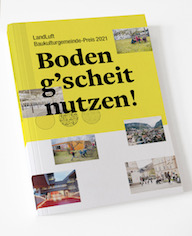 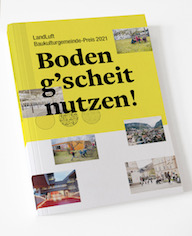 „Baukultur machen Menschen wie du und ich“, sagt LandLuft-Obfrau Elisabeth Leitner. „Deshalb holen wir in der Ausstellung ‚Boden g’scheit nutzen’ die Menschen hinter den prämierten Baukulturgemeinden und Initiativen vor den Vorhang. Sie erzählen ihre Erfolgsgeschichten – und wie ein zukunftsweisender Umgang mit der knappen Ressource Boden aussehen kann.“ Die Schau „Boden g’scheit nutzen“ kommt am 9. März 2022 nach Neumarkt. Am Eröffnungsabend präsentieren Vertreter*innen von LandLuft, Land Steiermark und Bürgermeister der Preisträgergemeinde Göfis die erfolgreichen Strategien rund um Baukultur und Bodennutzung.Baukultur-Preis zeigt LösungenMit dem Baukulturgemeinde-Preis 2021 macht LandLuft das baukulturelle Engagement innovativer Gemeinden und Städte sichtbar. Den bereits zum vierten Mal verliehenen Preis erhielten insgesamt acht österreichische Gemeinden und StädteZusätzlich wurde erstmals ein Sonderpreis für außergewöhnliches Engagement an neun Initiativen verliehen, die mit ihren Projekten baukulturelle und bodenschonende Lösungsansätze aufzeigen.Göfis schaut aufs DorfDie Gemeinde Göfis, unweit von Feldkirch, hat rund 3.500 Einwohner*innen. Sie zeichnet sich besonders durch die aktive Rolle der Bürger*innen in der Gemeindeentwicklung aus. So beginnt Baukulturvermittlung hier bereits bei den Kindern. Der Fokus liegt auf dem Ortskern, den die Gemeinde identitätsstiftend und mit Qualität entwickelt. Dem Vereinshaus, dem Schauplatz „Obst & Garten“, dem autofreien Dorfplatz und dem „bugo” mit Bibliothek und Café fallen hier zentrale Rollen zu. Das Instrument der Raumplanung wird in Göfis ernst genommen. Die Grenzen der Siedlungsentwicklung werden aktiv gesetzt, im Kern wird verdichtet und das Bauen im Bestand forciert. Selbst bauliche Kriterien wurden festgelegt.Infos / BildmaterialLandLuft Baukulturgemeinde-Preis
www.landluft.at | www.baukulturgemeinde-preis.atDownload Bildmaterial 
(Abdruck honorarfrei gegen Urheber*innen-Nennung)https://www.dropbox.com/sh/p50do8wsayhiorb/AAAxNxmUmWI6UNeVd6Utoy0ga?dl=0Social Media: www.facebook.com/landluft | www.instagram.com/vereinlandluftKontaktHolzwelt MurauNatalie Hoffmann (+43 664 18 18 032)natalie.hoffmann@holzwelt.at | www.holzweltmurau.at 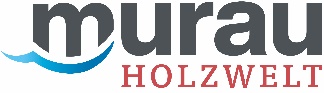 LandLuftVerein zur Förderung von Baukultur in ländlichen RäumenObfrau: DI Dr. Elisabeth Leitner, MBAGeschäftsführung: DI Anneke Essl
www.landluft.at | servus@landluft.at Auftraggeber Steiermark-Tour: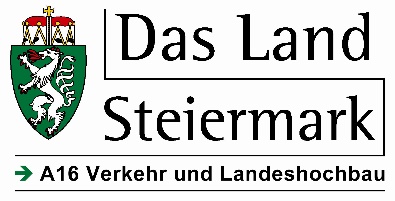 Fördergeber:BU:1: LandLuft-Obfrau Elisabeth Leitner moderiert den Eröffnungsabend.2: Die Ausstellung wird von 09.-29. März im Neumarkter NaturLese-Museum zu sehen sein.3: Der Bürgermeister von Göfis, Thomas Lampert, erzählt am 09. März aus der Praxis.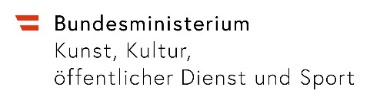 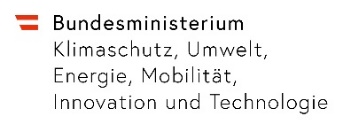 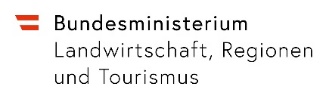 